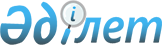 Шектеу іс-шараларын тоқтату және Қарағанды облысы Нұра ауданы Кертінді ауылы әкімінің 2022 жылғы 26 наурыздағы № 3 "Нұра ауданы Кертінді ауылының аумағында шектеу іс-шаралар белгілеу туралы" шешімінің күші жойылды деп тану туралыҚарағанды облысы Нұра ауданы Кертінді ауылының әкімінің 2022 жылғы 27 маусымдағы № 8 шешімі. Қазақстан Республикасының Әділет министрлігінде 2022 жылғы 1 шілдеде № 28675 болып тіркелді
      Қазақстан Республикасының "Қазақстан Республикасындағы жергілікті мемлекеттік басқару және өзін-өзі басқару туралы" Заңының 35-бабына, Қазақстан Республикасының "Ветеринария туралы" Заңының 10-1-бабының 8) тармақшасына, Қазақстан Республикасының "Құқықтық актілер туралы" Заңының 27-бабына сәйкес және Қазақстан Республикасы Ауыл шаруашылығы министрлігінің ветеринариялық бақылау және қадағалау комитетінің Нұра аудандық аумақтық инспекциясының бас мемлекеттік ветеринариялық-санитариялық инспекторының міндеттерін атқарушысының 2022 жылғы 24 маусымдағы № 02-13-357 ұсынысы негізінде, ШЕШТІМ:
      1. Қарағанды облысы Нұра ауданы Кертінді ауылының аумағында ірі қара малдың арасынан құтырық ауруын жою бойынша сауықтыру іс-шараларының жүргізілуіне байланысты, белгіленген шектеу іс-шаралары тоқтатылсын.
      2. Қарағанды облысы Нұра ауданы Кертінді ауылы әкімінің 2022 жылғы 26 наурыздағы № 3 "Нұра ауданы Кертінді ауылының аумағында шектеу іс-шаралар белгілеу туралы" (Нормативтік құқықтық актілерді мемлекеттік тіркеу тізілімінде № 27399 болып тіркелген) шешімінің күші жойылды деп танылсын.
      3. Осы шешімнің орындалуын бақылауды өзіме қалдырамын.
      4. Осы шешім оның алғашқы ресми жарияланған күнінен бастап қолданысқа енгізіледі.
					© 2012. Қазақстан Республикасы Әділет министрлігінің «Қазақстан Республикасының Заңнама және құқықтық ақпарат институты» ШЖҚ РМК
				
      Кертінді ауылының әкімі

Г. Хасенов
